履职报告人员基本情况报告人姓名报告人姓名赵承友赵承友性别性别男出生年月1977.10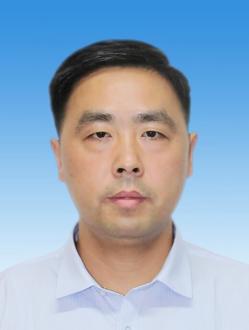 民族民族汉党派党派中共党员中共党员文化程度本科现任职务现任职务现任职务巢湖市数据资源局党组书记、局长巢湖市数据资源局党组书记、局长巢湖市数据资源局党组书记、局长巢湖市数据资源局党组书记、局长巢湖市数据资源局党组书记、局长巢湖市数据资源局党组书记、局长巢湖市数据资源局党组书记、局长简历1995.09-1999.07    安徽农业大学林学专业学习1999.07-1999.09    毕业待分配1999.09-2003.10    居巢区林业局森防站助理工程师2002.07-2011.08    居巢区林业局人秘股股长（2007.04-2009.04 挂职任坝镇镇长助理）2009.05-2010.07   抽调至居巢区委科学发展观办公室工作2011.08-2012.07   巢湖市林业局办公室主任2012.07-2013.01   巢湖市人社局仲裁办副主任（主持工作）2013.01-2015.10   巢湖市人社局人事劳动争议仲裁办主任(副科)2015.10-2016.12   巢湖市督查和目标效能管理办公室副主任                                               2016.12-2021.08   巢湖市柘皋镇党委副书记2021.08-至今      巢湖市数据资源局党组书记、局长 1995.09-1999.07    安徽农业大学林学专业学习1999.07-1999.09    毕业待分配1999.09-2003.10    居巢区林业局森防站助理工程师2002.07-2011.08    居巢区林业局人秘股股长（2007.04-2009.04 挂职任坝镇镇长助理）2009.05-2010.07   抽调至居巢区委科学发展观办公室工作2011.08-2012.07   巢湖市林业局办公室主任2012.07-2013.01   巢湖市人社局仲裁办副主任（主持工作）2013.01-2015.10   巢湖市人社局人事劳动争议仲裁办主任(副科)2015.10-2016.12   巢湖市督查和目标效能管理办公室副主任                                               2016.12-2021.08   巢湖市柘皋镇党委副书记2021.08-至今      巢湖市数据资源局党组书记、局长 1995.09-1999.07    安徽农业大学林学专业学习1999.07-1999.09    毕业待分配1999.09-2003.10    居巢区林业局森防站助理工程师2002.07-2011.08    居巢区林业局人秘股股长（2007.04-2009.04 挂职任坝镇镇长助理）2009.05-2010.07   抽调至居巢区委科学发展观办公室工作2011.08-2012.07   巢湖市林业局办公室主任2012.07-2013.01   巢湖市人社局仲裁办副主任（主持工作）2013.01-2015.10   巢湖市人社局人事劳动争议仲裁办主任(副科)2015.10-2016.12   巢湖市督查和目标效能管理办公室副主任                                               2016.12-2021.08   巢湖市柘皋镇党委副书记2021.08-至今      巢湖市数据资源局党组书记、局长 1995.09-1999.07    安徽农业大学林学专业学习1999.07-1999.09    毕业待分配1999.09-2003.10    居巢区林业局森防站助理工程师2002.07-2011.08    居巢区林业局人秘股股长（2007.04-2009.04 挂职任坝镇镇长助理）2009.05-2010.07   抽调至居巢区委科学发展观办公室工作2011.08-2012.07   巢湖市林业局办公室主任2012.07-2013.01   巢湖市人社局仲裁办副主任（主持工作）2013.01-2015.10   巢湖市人社局人事劳动争议仲裁办主任(副科)2015.10-2016.12   巢湖市督查和目标效能管理办公室副主任                                               2016.12-2021.08   巢湖市柘皋镇党委副书记2021.08-至今      巢湖市数据资源局党组书记、局长 1995.09-1999.07    安徽农业大学林学专业学习1999.07-1999.09    毕业待分配1999.09-2003.10    居巢区林业局森防站助理工程师2002.07-2011.08    居巢区林业局人秘股股长（2007.04-2009.04 挂职任坝镇镇长助理）2009.05-2010.07   抽调至居巢区委科学发展观办公室工作2011.08-2012.07   巢湖市林业局办公室主任2012.07-2013.01   巢湖市人社局仲裁办副主任（主持工作）2013.01-2015.10   巢湖市人社局人事劳动争议仲裁办主任(副科)2015.10-2016.12   巢湖市督查和目标效能管理办公室副主任                                               2016.12-2021.08   巢湖市柘皋镇党委副书记2021.08-至今      巢湖市数据资源局党组书记、局长 1995.09-1999.07    安徽农业大学林学专业学习1999.07-1999.09    毕业待分配1999.09-2003.10    居巢区林业局森防站助理工程师2002.07-2011.08    居巢区林业局人秘股股长（2007.04-2009.04 挂职任坝镇镇长助理）2009.05-2010.07   抽调至居巢区委科学发展观办公室工作2011.08-2012.07   巢湖市林业局办公室主任2012.07-2013.01   巢湖市人社局仲裁办副主任（主持工作）2013.01-2015.10   巢湖市人社局人事劳动争议仲裁办主任(副科)2015.10-2016.12   巢湖市督查和目标效能管理办公室副主任                                               2016.12-2021.08   巢湖市柘皋镇党委副书记2021.08-至今      巢湖市数据资源局党组书记、局长 1995.09-1999.07    安徽农业大学林学专业学习1999.07-1999.09    毕业待分配1999.09-2003.10    居巢区林业局森防站助理工程师2002.07-2011.08    居巢区林业局人秘股股长（2007.04-2009.04 挂职任坝镇镇长助理）2009.05-2010.07   抽调至居巢区委科学发展观办公室工作2011.08-2012.07   巢湖市林业局办公室主任2012.07-2013.01   巢湖市人社局仲裁办副主任（主持工作）2013.01-2015.10   巢湖市人社局人事劳动争议仲裁办主任(副科)2015.10-2016.12   巢湖市督查和目标效能管理办公室副主任                                               2016.12-2021.08   巢湖市柘皋镇党委副书记2021.08-至今      巢湖市数据资源局党组书记、局长 1995.09-1999.07    安徽农业大学林学专业学习1999.07-1999.09    毕业待分配1999.09-2003.10    居巢区林业局森防站助理工程师2002.07-2011.08    居巢区林业局人秘股股长（2007.04-2009.04 挂职任坝镇镇长助理）2009.05-2010.07   抽调至居巢区委科学发展观办公室工作2011.08-2012.07   巢湖市林业局办公室主任2012.07-2013.01   巢湖市人社局仲裁办副主任（主持工作）2013.01-2015.10   巢湖市人社局人事劳动争议仲裁办主任(副科)2015.10-2016.12   巢湖市督查和目标效能管理办公室副主任                                               2016.12-2021.08   巢湖市柘皋镇党委副书记2021.08-至今      巢湖市数据资源局党组书记、局长 1995.09-1999.07    安徽农业大学林学专业学习1999.07-1999.09    毕业待分配1999.09-2003.10    居巢区林业局森防站助理工程师2002.07-2011.08    居巢区林业局人秘股股长（2007.04-2009.04 挂职任坝镇镇长助理）2009.05-2010.07   抽调至居巢区委科学发展观办公室工作2011.08-2012.07   巢湖市林业局办公室主任2012.07-2013.01   巢湖市人社局仲裁办副主任（主持工作）2013.01-2015.10   巢湖市人社局人事劳动争议仲裁办主任(副科)2015.10-2016.12   巢湖市督查和目标效能管理办公室副主任                                               2016.12-2021.08   巢湖市柘皋镇党委副书记2021.08-至今      巢湖市数据资源局党组书记、局长 